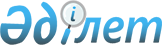 О внесении изменений в решение Байдибекского районного маслихата от 21 декабря 2012 года № 9/42 "О районном бюджете на 2013-2015 годы"
					
			Утративший силу
			
			
		
					Решение Байдибекского районного маслихата Южно-Казахстанской области от 16 августа 2013 года № 15/81. Зарегистрировано Департаментом юстиции Южно-Казахстанской области 22 августа 2013 года № 2358. Утратило силу в связи с истечением срока применения - (письмо Байдибекского районного маслихата Южно-Казахстанской области от 20 января 2014 года № 11)      Сноска. Утратило силу в связи с истечением срока применения - (письмо Байдибекского районного маслихата Южно-Казахстанской области от 20.01.2014 № 11).

      В соответствии с пунктом 5 статьи 109 Бюджетного кодекса Республики Казахстан от 4 декабря 2008 года, Законом Республики Казахстан от 23 января 2001 года «О местном государственном управлении и самоуправлении в Республике Казахстан» и решением Южно-Казахстанского областного маслихата от 7 августа 2013 года № 16/144-V «О внесении изменений и дополнений в решение Южно-Казахстанского областного маслихата от 7 декабря 2012 года № 9/71-V «Об областном бюджете на 2013-2015 годы», зарегистрированного в Реестре государственной регистрации нормативных правовых актов за № 2353, Байдибекский районный маслихат РЕШИЛ:



      1. Внести в решение Байдибекского районного маслихата от 21 декабря 2012 года № 9/42 «О районном бюджете на 2013-2015 годы» (зарегистрировано в Реестре государственной регистрации нормативных правовых актов за № 2181, опубликовано 11 января 2013 года в газете «Алгабас») следующие изменения:



      пункт 1 изложить в новой редакции:

      «1. Утвердить районный бюджет Байдибекского района на 2013-2015 годы согласно приложениям 1, 2 и 3 соответственно, в том числе на 2013 год в следующих объемах:

      1) доходы - 5 753 809 тысяч тенге, в том числе по:

      налоговым поступлениям - 339 816 тысяч тенге;

      неналоговым поступлениям - 3 609 тысяч тенге;

      поступлениям от продажи основного капитала - 2 500 тысяч тенге;

      поступлениям трансфертов - 5 537 413 тысяч тенге;

      2) затраты - 5 897 848 тысяч тенге;

      3) чистое бюджетное кредитование – 9 775 тысяч тенге, в том числе;

      бюджетные кредиты – 18 176 тысяч тенге;

      погашение бюджетных кредитов – 8 401 тысяч тенге;

      4) сальдо по операциям с финансовыми активами - 0 тенге:

      приобретение финансовых активов - 0 тенге;

      поступления от продажи финансовых активов государства - 0 тенге;

      5) дефицит (профицит) бюджета – - 24 285 тысяч тенге;

      6) финансирование дефицита (использование профицита) бюджета – 24 285 тысяч тенге, в том числе:

      поступление займов - 18 176 тысяч тенге;

      погашение займов – 8 401 тысяч тенге;

      используемые остатки бюджетных средств – 14 510 тысяч тенге.».



      Приложения 1, 2 и 4 к указанному решению изложить в новой редакции согласно приложениям 1, 2 и 3 к настоящему решению.



      2. Настоящее решение вводится в действие с 1 января 2013 года.

      

      Председатель сессии Байдибекского

      районного маслихата                        Б. Омарбеков

      

      Секретарь Байдибекского

      районного маслихата                        С. Спабеков      

      Приложение 1 к решению

      Байдибекского районного маслихата

      от 16 августа 2013 года № 15/81      Приложение 1 к решению

      Байдибекского районного маслихата

      от 21 декабря 2012 года № 9/42 Районный бюджет на 2013 год

      Приложение 2 к решению

      Байдибекского районного маслихата

      от 16 августа 2013 года № 15/81      Приложение 2 к решению

      Байдибекского районного маслихата

      от 21 декабря 2012 года № 9/42 Районный бюджет на 2014 год

      Приложение 3 к решению

      Байдибекского районного маслихата

      от 16 августа 2013 года № 15/81      Приложение 4 к решению

      Байдибекского районного маслихата

      от 21 декабря 2012 года № 9/42       Перечень бюджетных программ развития районного бюджета на 2013-2015 годы с разделением на бюджетные программы, направленные на реализацию бюджетных инвестиционных проектов (программ)
					© 2012. РГП на ПХВ «Институт законодательства и правовой информации Республики Казахстан» Министерства юстиции Республики Казахстан
				Категория Категория Категория Категория Сумма, тысяч тенгеКлассКлассКлассСумма, тысяч тенгеНаименование Сумма, тысяч тенгеПодклассПодклассСумма, тысяч тенге111231. Доходы58833381Налоговые поступления33981601Подоходный налог1237612Индивидуальный подоходный налог12376103Социальный налог1100801Социальный налог11008004Hалоги на собственность910261Hалоги на имущество565793Земельный налог59224Hалог на транспортные средства268215Единый земельный налог170405Внутренние налоги на товары, работы и услуги111872Акцизы31453Поступления за использование природных и других ресурсов4774Сборы за ведение предпринимательской и профессиональной деятельности756507Прочие налоги321Прочие налоги3208Обязательные платежи, взимаемые за совершение юридически значимых действий и (или) выдачу документов уполномоченными на то государственными органами или должностными лицами37301Государственная пошлина37302Неналоговые поступления360901Доходы от государственной собственности21881Поступления части чистого дохода государственных предприятий2075Доходы от аренды имущества, находящегося в государственной собственности198106Прочие неналоговые поступления14211Прочие неналоговые поступления14213Поступления от продажи основного капитала250003Продажа земли и нематериальных активов25001Продажа земли25004Поступления трансфертов 553741302Трансферты из вышестоящих органов государственного управления55374132Трансферты из областного бюджета5537413Функциональная группа     Наименование Функциональная группа     Наименование Функциональная группа     Наименование Функциональная группа     Наименование Функциональная группа     Наименование Сумма, тысяч тенгеФункциональная подгруппаФункциональная подгруппаФункциональная подгруппаФункциональная подгруппаСумма, тысяч тенгеАдминистратор бюджетных программАдминистратор бюджетных программАдминистратор бюджетных программСумма, тысяч тенгеПрограммаПрограммаСумма, тысяч тенге2. Затраты589784801Государственные услуги общего характера2487361Представительные, исполнительные и другие органы, выполняющие общие функции государственного управления230032112Аппарат маслихата района (города областного значения)13206001Услуги по обеспечению деятельности маслихата района (города областного значения)13006003Капитальные расходы государственного органа200122Аппарат акима района (города областного значения)61847001Услуги по обеспечению деятельности акима района (города областного значения)60885003Капитальные расходы государственного органа962123Аппарат акима района в городе, города районного значения, поселка, аула (села), аульного (сельского) округа154979001Услуги по обеспечению деятельности акима района в городе, города районного значения, поселка, аула (села), аульного (сельского) округа146604022Капитальные расходы государственного органа83752Финансовая деятельность369459Отдел экономики и финансов района (города областного значения)369003Проведение оценки имущества в целях налогообложения3699Прочие государственные услуги общего характера18335459Отдел экономики и финансов района (города областного значения)18335001Услуги по реализации государственной политики в области формирования и развития экономической политики, государственного планирования, исполнения бюджета и управления коммунальной собственностью района (города областного значения)17485015Капитальные расходы государственного органа85002Оборона149091Военные нужды8866122Аппарат акима района (города областного значения)8866005Мероприятия в рамках исполнения всеобщей воинской обязанности88662Организация работы по чрезвычайным ситуациям6043122Аппарат акима района (города областного значения)6043006Предупреждение и ликвидация чрезвычайных ситуаций масштаба района (города областного значения)4938007Мероприятия по профилактике и тушению степных пожаров районного (городского) масштаба, а также пожаров в населенных пунктах, в которых не созданы органы государственной противопожарной службы110504Образование44173221Дошкольное воспитание и обучение369167464Отдел образования района (города областного значения)369167009Обеспечение дошкольного воспитания и обучения432040Реализация государственного образовательного заказа в дошкольных организациях образования3687352Начальное, основное среднее и общее среднее образование2858105123Аппарат акима района в городе, города районного значения, поселка, аула (села), аульного (сельского) округа397005Организация бесплатного подвоза учащихся до школы и обратно в аульной (сельской) местности397464Отдел образования района (города областного значения)2857708003Общеобразовательное обучение2783982006Дополнительное образование для детей737269Прочие услуги в области образования1190050464Отдел образования района (города областного значения)225258001Услуги по реализации государственной политики на местном уровне в области образования 9053005Приобретение и доставка учебников, учебно-методических комплексов для государственных учреждений образования района (города областного значения)44797012Капитальные расходы государственного органа13074015Ежемесячная выплата денежных средств опекунам (попечителям) на содержание ребенка-сироты (детей-сирот), и ребенка (детей), оставшегося без попечения родителей12674020Обеспечение оборудованием, программным обеспечением детей-инвалидов, обучающихся на дому7040067Капитальные расходы подведомственных государственных учреждений и организаций138620472Отдел строительства, архитектуры и градостроительства района (города областного значения)964792037Строительство и реконструкция объектов образования96479205Здравоохранение2869Прочие услуги в области здравоохранения286123Аппарат акима района в городе, города районного значения, поселка, аула (села), аульного (сельского) округа286002Организация в экстренных случаях доставки тяжелобольных людей до ближайшей организации здравоохранения, оказывающей врачебную помощь28606Социальная помощь и социальное обеспечение1778242Социальная помощь152397451Отдел занятости и социальных программ района (города областного значения)152397002Программа занятости8818004Оказание социальной помощи на приобретение топлива специалистам здравоохранения, образования, социального обеспечения, культуры, спорта и ветеринарии в сельской местности в соответствии с законодательством Республики Казахстан11752005Государственная адресная социальная помощь6951006Оказание жилищной помощи1722007Социальная помощь отдельным категориям нуждающихся граждан по решениям местных представительных органов4413010Материальное обеспечение детей-инвалидов, воспитывающихся и обучающихся на дому1502014Оказание социальной помощи нуждающимся гражданам на дому25884016Государственные пособия на детей до 18 лет80072017Обеспечение нуждающихся инвалидов обязательными гигиеническими средствами и предоставление услуг специалистами жестового языка, индивидуальными помощниками в соответствии с индивидуальной программой реабилитации инвалида112839Прочие услуги в области социальной помощи и социального обеспечения25427451Отдел занятости и социальных программ района (города областного значения)25427001Услуги по реализации государственной политики на местном уровне в области обеспечения занятости и реализации социальных программ для населения24270011Оплата услуг по зачислению, выплате и доставке пособий и других социальных выплат1057021Капитальные расходы государственного органа10007Жилищно-коммунальное хозяйство1388351Жилищное хозяйство23395458Отдел жилищно-коммунального хозяйства, пассажирского транспорта и автомобильных дорог района (города областного значения)19589033Проектирование, развитие, обустройство и (или) приобретение инженерно-коммуникационной инфраструктуры 8000041Ремонт и благоустройство объектов в рамках развития городов и сельских населенных пунктов по Дорожной карте занятости 202011589472Отдел строительства, архитектуры и градостроительства района (города областного значения)3806003Проектирование, строительство и (или) приобретение жилья коммунального жилищного фонда 38062Коммунальное хозяйство86926458Отдел жилищно-коммунального хозяйства, пассажирского транспорта и автомобильных дорог района (города областного значения)86926012Функционирование системы водоснабжения и водоотведения38919058Развитие системы водоснабжения и водоотведения в сельских населенных пунктах480073Благоустройство населенных пунктов28514123Аппарат акима района в городе, города районного значения, поселка, аула (села), аульного (сельского) округа7001008Освещение улиц населенных пунктов2369009Обеспечение санитарии населенных пунктов1740011Благоустройство и озеленение населенных пунктов2892458Отдел жилищно-коммунального хозяйства, пассажирского транспорта и автомобильных дорог района (города областного значения)21513015Освещение улиц в населенных пунктах8940016Обеспечение санитарии населенных пунктов2000018Благоустройство и озеленение населенных пунктов1057308Культура, спорт, туризм и информационное пространство2835111Деятельность в области культуры101066455Отдел культуры и развития языков района (города областного значения)95866003Поддержка культурно-досуговой работы94920009Обеспечение сохранности историко-культурного наследия и доступа к ним946472Отдел строительства, архитектуры и градостроительства района (города областного значения)5200011Развитие объектов культуры52002Спорт85928465Отдел физической культуры и спорта района (города областного значения)85928005Развитие массового спорта и национальных видов спорта 82428006Проведение спортивных соревнований на районном (города областного значения) уровне1500007Подготовка и участие членов сборных команд района (города областного значения) по различным видам спорта на областных спортивных соревнованиях20003Информационное пространство58816455Отдел культуры и развития языков района (города областного значения)44475006Функционирование районных (городских) библиотек42970007Развитие государственного языка и других языков народа Казахстана1505456Отдел внутренней политики района (города областного значения)14341002Услуги по проведению государственной информационной политики через газеты и журналы 12756005Услуги по проведению государственной информационной политики через телерадиовещание15859Прочие услуги по организации культуры, спорта, туризма и информационного пространства37701455Отдел культуры и развития языков района (города областного значения)8875001Услуги по реализации государственной политики на местном уровне в области развития языков и культуры5275010Капитальные расходы государственного органа100032Капитальные расходы подведомственных государственных учреждений и организаций3500456Отдел внутренней политики района (города областного значения)21087001Услуги по реализации государственной политики на местном уровне в области информации, укрепления государственности и формирования социального оптимизма граждан13302003Реализация мероприятий в сфере молодежной политики7685006Капитальные расходы государственных органов100465Отдел физической культуры и спорта района (города областного значения)7739001Услуги по реализации государственной политики на местном уровне в сфере физической культуры и спорта7639004Капитальные расходы государственного органа10010Сельское, водное, лесное, рыбное хозяйство, особо охраняемые природные территории, охрана окружающей среды и животного мира, земельные отношения2690591Сельское хозяйство99521459Отдел экономики и финансов района (города областного значения)9993099Реализация мер по оказанию социальной поддержки специалистов9993472Отдел строительства, архитектуры и градостроительства района (города областного значения)35839010Развитие объектов сельского хозяйства35839473Отдел ветеринарии района (города областного значения)29764001Услуги по реализации государственной политики на местном уровне в сфере ветеринарии10641003Капитальные расходы государственных органов100005Обеспечение функционирования скотомогильников (биотермических ям) 740006Организация санитарного убоя больных животных670007Организация отлова и уничтожения бродячих собак и кошек2140008Возмещение владельцам стоимости изымаемых и уничтожаемых больных животных, продуктов и сырья животного происхождения1000009Проведение ветеринарных мероприятий по энзоотическим болезням животных14473477Отдел сельского хозяйства и земельных отношений района (города областного значения) 23925001Услуги по реализации государственной политики на местном уровне в сфере сельского хозяйства и земельных отношений23625003Капитальные расходы государственного органа 3006Земельные отношения8050477Отдел сельского хозяйства и земельных отношений района (города областного значения) 8050009Земельно-хозяйственное устройство населенных пунктов8050109Прочие услуги в области сельского, водного, лесного, рыбного хозяйства, охраны окружающей среды и земельных отношений161488109473Отдел ветеринарии района (города областного значения)161488109462011Проведение противоэпизоотических мероприятий16148811Промышленность, архитектурная, градостроительная и строительная деятельность380922Архитектурная, градостроительная и строительная деятельность38092472Отдел строительства, архитектуры и градостроительства района (города областного значения)38092001Услуги по реализации государственной политики в области строительства, архитектуры и градостроительства на местном уровне17140013Разработка схем градостроительного развития территории района, генеральных планов городов районного (областного) значения, поселков и иных сельских населенных пунктов20852015Капитальные расходы государственного органа10012Транспорт и коммуникации2154581Автомобильный транспорт215458458Отдел жилищно-коммунального хозяйства, пассажирского транспорта и автомобильных дорог района (города областного значения)215458023Обеспечение функционирования автомобильных дорог21545813Прочие801523Поддержка предпринимательской деятельности и защита конкуренции1900469Отдел предпринимательства района (города областного значения)1900001Услуги по реализации государственной политики на местном уровне в области развития предпринимательства и промышленности 19009Прочие78252123Аппарат акима района в городе, города районного значения, поселка, аула (села), аульного (сельского) округа498040Реализация мер по содействию экономическому развитию регионов в рамках Программы «Развитие регионов» 498458Отдел жилищно-коммунального хозяйства, пассажирского транспорта и автомобильных дорог района (города областного значения)60854001Услуги по реализации государственной политики на местном уровне в области жилищно-коммунального хозяйства, пассажирского транспорта и автомобильных дорог 18104013Капитальные расходы государственного органа189040Реализация мер по содействию экономическому развитию регионов в рамках Программы «Развитие регионов» 42561459Отдел экономики и финансов района (города областного значения)16900008Разработка технико-экономического обоснования местных бюджетных инвестиционных проектов и концессионных проектов и проведение его экспертизы10000012Резерв местного исполнительного органа района (города областного значения) 690014Обслуживание долга131Обслуживание долга13459Отдел экономики и финансов района (города областного значения)13021Обслуживание долга местных исполнительных органов по выплате вознаграждений и иных платежей по займам из областного бюджета1315Трансферты136511Трансферты13651459Отдел экономики и финансов района (города областного значения)13651006Возврат неиспользованных (недоиспользованных) целевых трансфертов7546024Целевые текущие трансферты в вышестоящие бюджеты в связи с передачей функций государственных органов из нижестоящего уровня государственного управления в вышестоящий61053. Чистое бюджетное кредитование9775Функциональная группа     Наименование Функциональная группа     Наименование Функциональная группа     Наименование Функциональная группа     Наименование Функциональная группа     Наименование Сумма, тысяч тенгеФункциональная подгруппаФункциональная подгруппаФункциональная подгруппаФункциональная подгруппаСумма, тысяч тенгеАдминистратор бюджетных программАдминистратор бюджетных программАдминистратор бюджетных программСумма, тысяч тенгеПрограммаПрограммаСумма, тысяч тенгеБюджетные кредиты1817610Сельское, водное, лесное, рыбное хозяйство, особо охраняемые природные территории, охрана окружающей среды и животного мира, земельные отношения181761Сельское хозяйство18176459Отдел экономики и финансов района (города областного значения)18176018Бюджетные кредиты для реализации мер социальной поддержки специалистов18176КатегорияКатегорияКатегорияКатегорияНаименование Сумма, тысяч тенгеКлассКлассКлассКлассСумма, тысяч тенгеПодклассПодклассПодклассСумма, тысяч тенгеСпецификаСпецификаСумма, тысяч тенгеПогашение бюджетных кредитов84015Погашение бюджетных кредитов840101Погашение бюджетных кредитов84011Погашение бюджетных кредитов, выданных из государственного бюджета840113Погашение бюджетных кредитов, выданных из местного бюджета физическим лицам84014. Сальдо по операциям с финансовыми активами0Функциональная группа    Наименование Функциональная группа    Наименование Функциональная группа    Наименование Функциональная группа    Наименование Функциональная группа    Наименование Сумма, тысяч тенгеФункциональная подгруппаФункциональная подгруппаФункциональная подгруппаФункциональная подгруппаАдминистратор бюджетных программАдминистратор бюджетных программАдминистратор бюджетных программПрограммаПрограммаПриобретение финансовых активов 0КатегорияКатегорияКатегорияКатегорияНаименование Сумма, тысяч тенгеКлассКлассКлассКлассСумма, тысяч тенгеПодклассПодклассПодклассСумма, тысяч тенгеСпецификаСпецификаСумма, тысяч тенгеПоступления от продажи финансовых активов государства 05. Дефицит (профицит) бюджета242856. Финансирование дефицита (использование профицита) бюджета24285КатегорияКатегорияКатегорияКатегорияНаименование Сумма, тысяч тенгеКлассКлассКлассКлассСумма, тысяч тенгеПодклассПодклассПодклассСумма, тысяч тенгеСпецификаСпецификаСумма, тысяч тенгеПоступление займов181767Поступления займов1817601Внутренние государственные займы1817602Договоры займа1817603Займы, получаемые местным исполнительным органом района (города областного значения)18176Функциональная группа     Наименование Функциональная группа     Наименование Функциональная группа     Наименование Функциональная группа     Наименование Функциональная группа     Наименование Сумма, тысяч тенгеФункциональная подгруппаФункциональная подгруппаФункциональная подгруппаФункциональная подгруппаСумма, тысяч тенгеАдминистратор бюджетных программАдминистратор бюджетных программАдминистратор бюджетных программСумма, тысяч тенгеПрограммаПрограммаСумма, тысяч тенге16Погашение займов84011Погашение займов8401459Отдел экономики и финансов района (города областного значения)8401005Погашение долга местного исполнительного органа перед вышестоящим бюджетом8401КатегорияКатегорияКатегорияКатегорияНаименование Сумма, тысяч тенгеКлассКлассКлассКлассСумма, тысяч тенгеПодклассПодклассПодклассСумма, тысяч тенгеСпецификаСпецификаСумма, тысяч тенге8Используемые остатки бюджетных средств1451001Остатки бюджетных средств145101Свободные остатки бюджетных средств1451001Свободные остатки бюджетных средств14510Категория Категория Категория Категория Сумма, тысяч тенгеКлассКлассКлассСумма, тысяч тенгеНаименование Сумма, тысяч тенгеПодклассПодклассСумма, тысяч тенге111231. Доходы55951461Налоговые поступления34811601Подоходный налог1268612Индивидуальный подоходный налог12686103Социальный налог1115021Социальный налог11150204Hалоги на собственность939311Hалоги на имущество575943Земельный налог63964Hалог на транспортные средства281005Единый земельный налог184105Внутренние налоги на товары, работы и услуги117582Акцизы33963Поступления за использование природных и других ресурсов5164Сборы за ведение предпринимательской и профессиональной деятельности784607Прочие налоги351Прочие налоги3508Обязательные платежи, взимаемые за совершение юридически значимых действий и (или) выдачу документов уполномоченными на то государственными органами или должностными лицами40291Государственная пошлина40292Неналоговые поступления447101Доходы от государственной собственности23115Доходы от аренды имущества, находящегося в государственной собственности231106Прочие неналоговые поступления21601Прочие неналоговые поступления21603Поступления от продажи основного капитала216003Продажа земли и нематериальных активов21601Продажа земли21604Поступления трансфертов 524039902Трансферты из вышестоящих органов государственного управления52403992Трансферты из областного бюджета5240399Функциональная группа    Наименование Функциональная группа    Наименование Функциональная группа    Наименование Функциональная группа    Наименование Функциональная группа    Наименование Сумма, тысяч тенгеФункциональная подгруппаФункциональная подгруппаФункциональная подгруппаФункциональная подгруппаСумма, тысяч тенгеАдминистратор бюджетных программАдминистратор бюджетных программАдминистратор бюджетных программСумма, тысяч тенгеПрограммаПрограммаСумма, тысяч тенгеСумма, тысяч тенге2. Затраты559514601Государственные услуги общего характера2175271Представительные, исполнительные и другие органы, выполняющие общие функции государственного управления199818112Аппарат маслихата района (города областного значения)12587001Услуги по обеспечению деятельности маслихата района (города областного значения)12587122Аппарат акима района (города областного значения)52059001Услуги по обеспечению деятельности акима района (города областного значения)52059123Аппарат акима района в городе, города районного значения, поселка, аула (села), аульного (сельского) округа135172001Услуги по обеспечению деятельности акима района в городе, города районного значения, поселка, аула (села), аульного (сельского) округа1351722Финансовая деятельность395459Отдел экономики и финансов района (города областного значения)395003Проведение оценки имущества в целях налогообложения3959Прочие государственные услуги общего характера17314459Отдел экономики и финансов района (города областного значения)17314001Услуги по реализации государственной политики в области формирования и развития экономической политики, государственного планирования, исполнения бюджета и управления коммунальной собственностью района (города областного значения)1731402Оборона183861Военные нужды9181122Аппарат акима района (города областного значения)9181005Мероприятия в рамках исполнения всеобщей воинской обязанности91812Организация работы по чрезвычайным ситуациям9205122Аппарат акима района (города областного значения)9205006Предупреждение и ликвидация чрезвычайных ситуаций масштаба района (города областного значения)6100007Мероприятия по профилактике и тушению степных пожаров районного (городского) масштаба, а также пожаров в населенных пунктах, в которых не созданы органы государственной противопожарной службы310504Образование42645651Дошкольное воспитание и обучение202365464Отдел образования района (города областного значения)202365009Обеспечение дошкольного воспитания и обучения2023652Начальное, основное среднее и общее среднее образование2834631123Аппарат акима района в городе, города районного значения, поселка, аула (села), аульного (сельского) округа424005Организация бесплатного подвоза учащихся до школы и обратно в аульной (сельской) местности424464Отдел образования района (города областного значения)2834207003Общеобразовательное обучение2770344006Дополнительное образование для детей638639Прочие услуги в области образования1227569464Отдел образования района (города областного значения)194395001Услуги по реализации государственной политики на местном уровне в области образования 8651005Приобретение и доставка учебников, учебно-методических комплексов для государственных учреждений образования района (города областного значения)45320067Капитальные расходы подведомственных государственных учреждений и организаций140424472Отдел строительства, архитектуры и градостроительства района (города областного значения)1033174037Строительство и реконструкция объектов образования103317405Здравоохранение3069Прочие услуги в области здравоохранения306123Аппарат акима района в городе, города районного значения, поселка, аула (села), аульного (сельского) округа306002Организация в экстренных случаях доставки тяжелобольных людей до ближайшей организации здравоохранения, оказывающей врачебную помощь30606Социальная помощь и социальное обеспечение1852452Социальная помощь161921451Отдел занятости и социальных программ района (города областного значения)161921002Программа занятости16264004Оказание социальной помощи на приобретение топлива специалистам здравоохранения, образования, социального обеспечения, культуры, спорта и ветеринарии в сельской местности в соответствии с законодательством Республики Казахстан12575005Государственная адресная социальная помощь7437006Оказание жилищной помощи3640007Социальная помощь отдельным категориям нуждающихся граждан по решениям местных представительных органов3744010Материальное обеспечение детей-инвалидов, воспитывающихся и обучающихся на дому1500014Оказание социальной помощи нуждающимся гражданам на дому23268016Государственные пособия на детей до 18 лет85677017Обеспечение нуждающихся инвалидов обязательными гигиеническими средствами и предоставление услуг специалистами жестового языка, индивидуальными помощниками в соответствии с индивидуальной программой реабилитации инвалида78169Прочие услуги в области социальной помощи и социального обеспечения23324451Отдел занятости и социальных программ района (города областного значения)23324001Услуги по реализации государственной политики на местном уровне в области обеспечения занятости и реализации социальных программ для населения22964011Оплата услуг по зачислению, выплате и доставке пособий и других социальных выплат36007Жилищно-коммунальное хозяйство4752272Коммунальное хозяйство451921458Отдел жилищно-коммунального хозяйства, пассажирского транспорта и автомобильных дорог района (города областного значения)451921012Функционирование системы водоснабжения и водоотведения33921029Развитие системы водоснабжения4180003Благоустройство населенных пунктов23306123Аппарат акима района в городе, города районного значения, поселка, аула (села), аульного (сельского) округа7168008Освещение улиц населенных пунктов2534009Обеспечение санитарии населенных пунктов1861011Благоустройство и озеленение населенных пунктов2773458Отдел жилищно-коммунального хозяйства, пассажирского транспорта и автомобильных дорог района (города областного значения)16138015Освещение улиц в населенных пунктах6890016Обеспечение санитарии населенных пунктов2140018Благоустройство и озеленение населенных пунктов710808Культура, спорт, туризм и информационное пространство2783641Деятельность в области культуры94747455Отдел культуры и развития языков района (города областного значения)94747003Поддержка культурно-досуговой работы947472Спорт90750465Отдел физической культуры и спорта района (города областного значения)90750005Развитие массового спорта и национальных видов спорта 80050006Проведение спортивных соревнований на районном (города областного значения) уровне2140007Подготовка и участие членов сборных команд района (города областного значения) по различным видам спорта на областных спортивных соревнованиях85603Информационное пространство59707455Отдел культуры и развития языков района (города областного значения)43267006Функционирование районных (городских) библиотек43267456Отдел внутренней политики района (города областного значения)16440002Услуги по проведению государственной информационной политики через газеты и журналы 14720005Услуги по проведению государственной информационной политики через телерадиовещание17209Прочие услуги по организации культуры, спорта, туризма и информационного пространства33160455Отдел культуры и развития языков района (города областного значения)5343001Услуги по реализации государственной политики на местном уровне в области развития языков и культуры5343456Отдел внутренней политики района (города областного значения)20696001Услуги по реализации государственной политики на местном уровне в области информации, укрепления государственности и формирования социального оптимизма граждан13685003Реализация мероприятий в сфере молодежной политики7011465Отдел физической культуры и спорта района (города областного значения)7121001Услуги по реализации государственной политики на местном уровне в сфере физической культуры и спорта712109Топливно-энергетический комплекс и недропользование66259Прочие услуги в области топливно-энергетического комплекса и недропользования6625458Отдел жилищно-коммунального хозяйства, пассажирского транспорта и автомобильных дорог района (города областного значения)6625036Развитие газотранспортной системы 662510Сельское, водное, лесное, рыбное хозяйство, особо охраняемые природные территории, охрана окружающей среды и животного мира, земельные отношения362511Сельское хозяйство27652473Отдел ветеринарии района (города областного значения)27652001Услуги по реализации государственной политики на местном уровне в сфере ветеринарии10163005Обеспечение функционирования скотомогильников (биотермических ям) 791006Организация санитарного убоя больных животных803007Организация отлова и уничтожения бродячих собак и кошек2290008Возмещение владельцам стоимости изымаемых и уничтожаемых больных животных, продуктов и сырья животного происхождения1668009Проведение ветеринарных мероприятий по энзоотическим болезням животных119376Земельные отношения8599463Отдел земельных отношений района (города областного значения)8599001Услуги по реализации государственной политики в области регулирования земельных отношений на территории района (города областного значения)859911Промышленность, архитектурная, градостроительная и строительная деятельность373462Архитектурная, градостроительная и строительная деятельность37346472Отдел строительства, архитектуры и градостроительства района (города областного значения)37346001Услуги по реализации государственной политики в области строительства, архитектуры и градостроительства на местном уровне14179013Разработка схем градостроительного развития территории района, генеральных планов городов районного (областного) значения, поселков и иных сельских населенных пунктов2316712Транспорт и коммуникации428931Автомобильный транспорт42893458Отдел жилищно-коммунального хозяйства, пассажирского транспорта и автомобильных дорог района (города областного значения)42893023Обеспечение функционирования автомобильных дорог4289313Прочие324119Прочие32411454Отдел предпринимательства и сельского хозяйства района (города областного значения)12391001Услуги по реализации государственной политики на местном уровне в области развития предпринимательства, промышленности и сельского хозяйства 12391458Отдел жилищно-коммунального хозяйства, пассажирского транспорта и автомобильных дорог района (города областного значения)13020001Услуги по реализации государственной политики на местном уровне в области жилищно-коммунального хозяйства, пассажирского транспорта и автомобильных дорог 13020459Отдел экономики и финансов района (города областного значения)7000012Резерв местного исполнительного органа района (города областного значения) 70003. Чистое бюджетное кредитование-8401Функциональная группа     Наименование Функциональная группа     Наименование Функциональная группа     Наименование Функциональная группа     Наименование Функциональная группа     Наименование Сумма, тысяч тенгеФункциональная подгруппаФункциональная подгруппаФункциональная подгруппаФункциональная подгруппаСумма, тысяч тенгеАдминистратор бюджетных программАдминистратор бюджетных программАдминистратор бюджетных программСумма, тысяч тенгеПрограммаПрограммаСумма, тысяч тенгеБюджетные кредиты0КатегорияКатегорияКатегорияКатегорияНаименование Сумма, тысяч тенгеКлассКлассКлассКлассСумма, тысяч тенгеПодклассПодклассПодклассСумма, тысяч тенгеСпецификаСпецификаСумма, тысяч тенгеПогашение бюджетных кредитов84015Погашение бюджетных кредитов840101Погашение бюджетных кредитов84011Погашение бюджетных кредитов, выданных из государственного бюджета840113Погашение бюджетных кредитов, выданных из местного бюджета физическим лицам84014. Сальдо по операциям с финансовыми активами0Функциональная группа    Наименование Функциональная группа    Наименование Функциональная группа    Наименование Функциональная группа    Наименование Функциональная группа    Наименование Сумма, тысяч тенгеФункциональная подгруппаФункциональная подгруппаФункциональная подгруппаФункциональная подгруппаСумма, тысяч тенгеАдминистратор бюджетных программАдминистратор бюджетных программАдминистратор бюджетных программСумма, тысяч тенгеПрограммаПрограммаСумма, тысяч тенгеСумма, тысяч тенгеПриобретение финансовых активов 0КатегорияКатегорияКатегорияКатегорияНаименование Сумма, тысяч тенгеКлассКлассКлассКлассСумма, тысяч тенгеПодклассПодклассПодклассСумма, тысяч тенгеСпецификаСпецификаСумма, тысяч тенгеПоступления от продажи финансовых активов государства 05. Дефицит (профицит) бюджета-55867456. Финансирование дефицита (использование профицита) бюджета-8401КатегорияКатегорияКатегорияКатегорияНаименование Сумма, тысяч тенгеКлассКлассКлассКлассСумма, тысяч тенгеПодклассПодклассПодклассСумма, тысяч тенгеСпецификаСпецификаСумма, тысяч тенгеПоступление займов0Функциональная группа      Наименование Функциональная группа      Наименование Функциональная группа      Наименование Функциональная группа      Наименование Функциональная группа      Наименование Сумма, тысяч тенгеФункциональная подгруппаФункциональная подгруппаФункциональная подгруппаФункциональная подгруппаСумма, тысяч тенгеАдминистратор бюджетных программАдминистратор бюджетных программАдминистратор бюджетных программСумма, тысяч тенгеПрограммаПрограммаСумма, тысяч тенгеСумма, тысяч тенге16Погашение займов84011Погашение займов8401459Отдел экономики и финансов района (города областного значения)8401005Погашение долга местного исполнительного органа перед вышестоящим бюджетом8401КатегорияКатегорияКатегорияКатегорияНаименование Сумма, тысяч тенгеКлассКлассКлассКлассСумма, тысяч тенгеПодклассПодклассПодклассСумма, тысяч тенгеСпецификаСпецификаСумма, тысяч тенге8Используемые остатки бюджетных средств0Функциональная группа Функциональная группа Функциональная группа Функциональная группа Функциональная группа Функциональная подгруппаФункциональная подгруппаФункциональная подгруппаФункциональная подгруппаАдминистратор бюджетных программАдминистратор бюджетных программАдминистратор бюджетных программПрограммаПрограммаНаименование2. ЗатратыИнвестиционные проекты4Образование09Прочие услуги в области образования472Отдел строительства, архитектуры и градостроительства района (города областного значения)037Строительство и реконструкция объектов образования7Жилищно-коммунальное хозяйство1Жилищное хозяйство458Отдел жилищно-коммунального хозяйства, пассажирского транспорта и автомобильных дорог района (города областного значения)033Проектирование, развитие, обустройство и (или) приобретение инженерно-коммуникационной инфраструктуры 472Отдел строительства, архитектуры и градостроительства района (города областного значения)003Проектирование, строительство и (или) приобретение жилья коммунального жилищного фонда 02Коммунальное хозяйство458Отдел жилищно-коммунального хозяйства, пассажирского транспорта и автомобильных дорог района (города областного значения)058Развитие системы водоснабжения и водоотведения в сельских населенных пунктах8Культура, спорт, туризм и информационное пространство1Деятельность в области культуры472Отдел строительства, архитектуры и градостроительства района (города областного значения)011Развитие объектов культуры09Топливно-энергетический комплекс и недропользование9Прочие услуги в области топливно-энергетического комплекса и недропользования458Отдел жилищно-коммунального хозяйства, пассажирского транспорта и автомобильных дорог района (города областного значения)036Развитие газотранспортной системы 10Сельское, водное, лесное, рыбное хозяйство, особо охраняемые природные территории, охрана окружающей среды и животного мира, земельные отношения1Сельское хозяйство472Отдел строительства, архитектуры и градостроительства района (города областного значения)010Развитие объектов сельского хозяйства